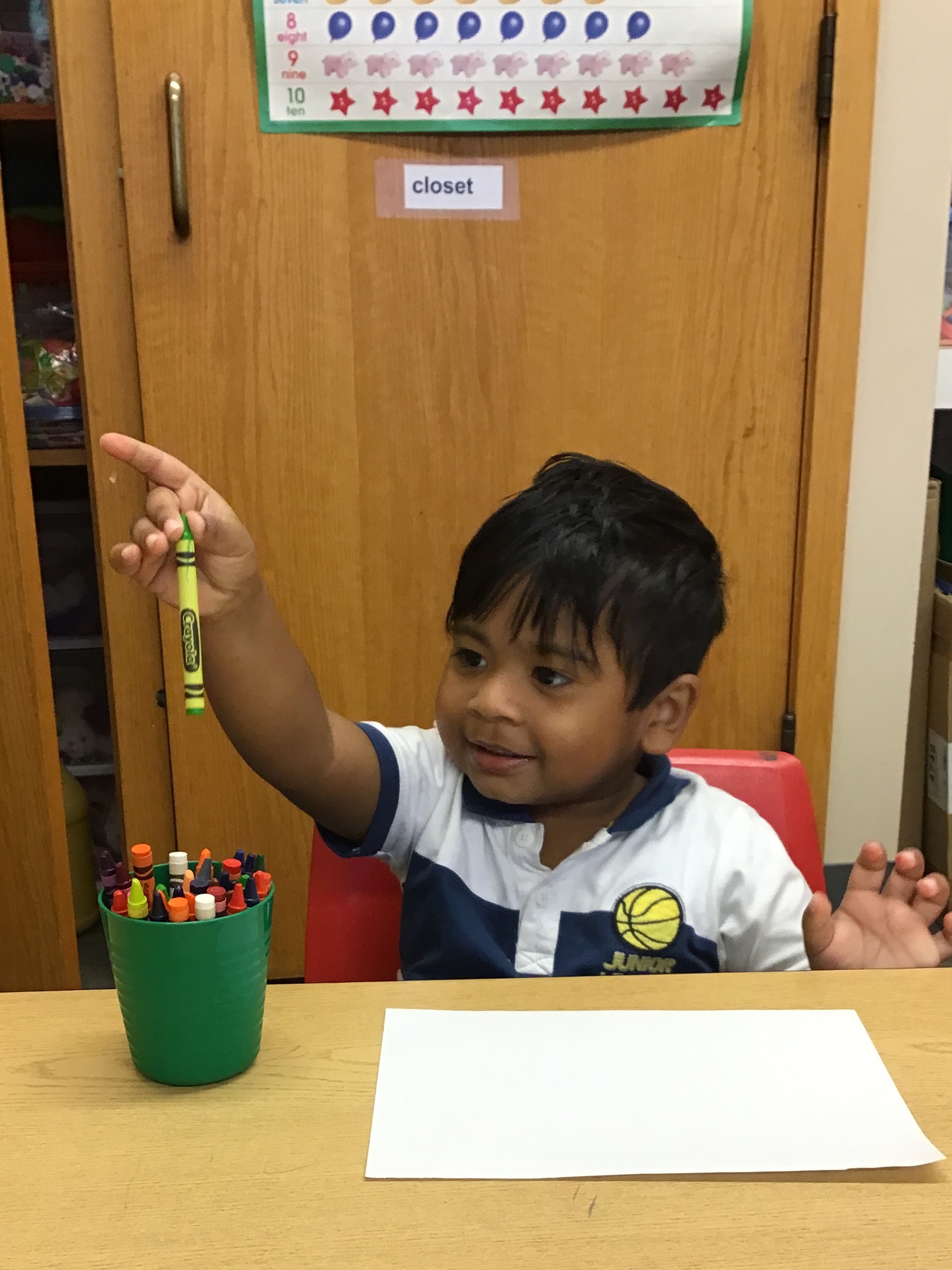 Program GoalsProvide opportunities to experience Christian love for  God, His creation and others.Provide a developmentally appropriate child-centered approach to preschool education.Develop fine and gross motor skills, and foster the development of listening and verbal skills.Encourage independence, creativity, self-expression and self-control.Learn to accept and follow directions and assume responsibilities.Learn basic safety rules and good health practices.Support families in their efforts to help their children develop as healthy, thoughtful, responsible and spiritual individuals.Programs Offered         A $70 non-refundable enrollment fee, as well as Sept. tuition for your child’s program, is due at time of enrollment.  50% of Sept. tuition is refundable through May 15, after which no refunds are issued.  Annual tuition is divided into 9 equal payments.  May tuition is due on the first day of school.  The remaining payments are due on the first class session of each month, Oct. – April.  3 year old program  T/TH 2.75 hours  9:00 -11:45am $185/month annual tuition $1,6654 year old program M/W/F  4 hours 9:00 am-1:00pm, $350/month     annual tuition $3,150  Young 5’s program  M-TH 4.25 hours 9:15am- 1:30pm, $415/month  annual tuition $3,735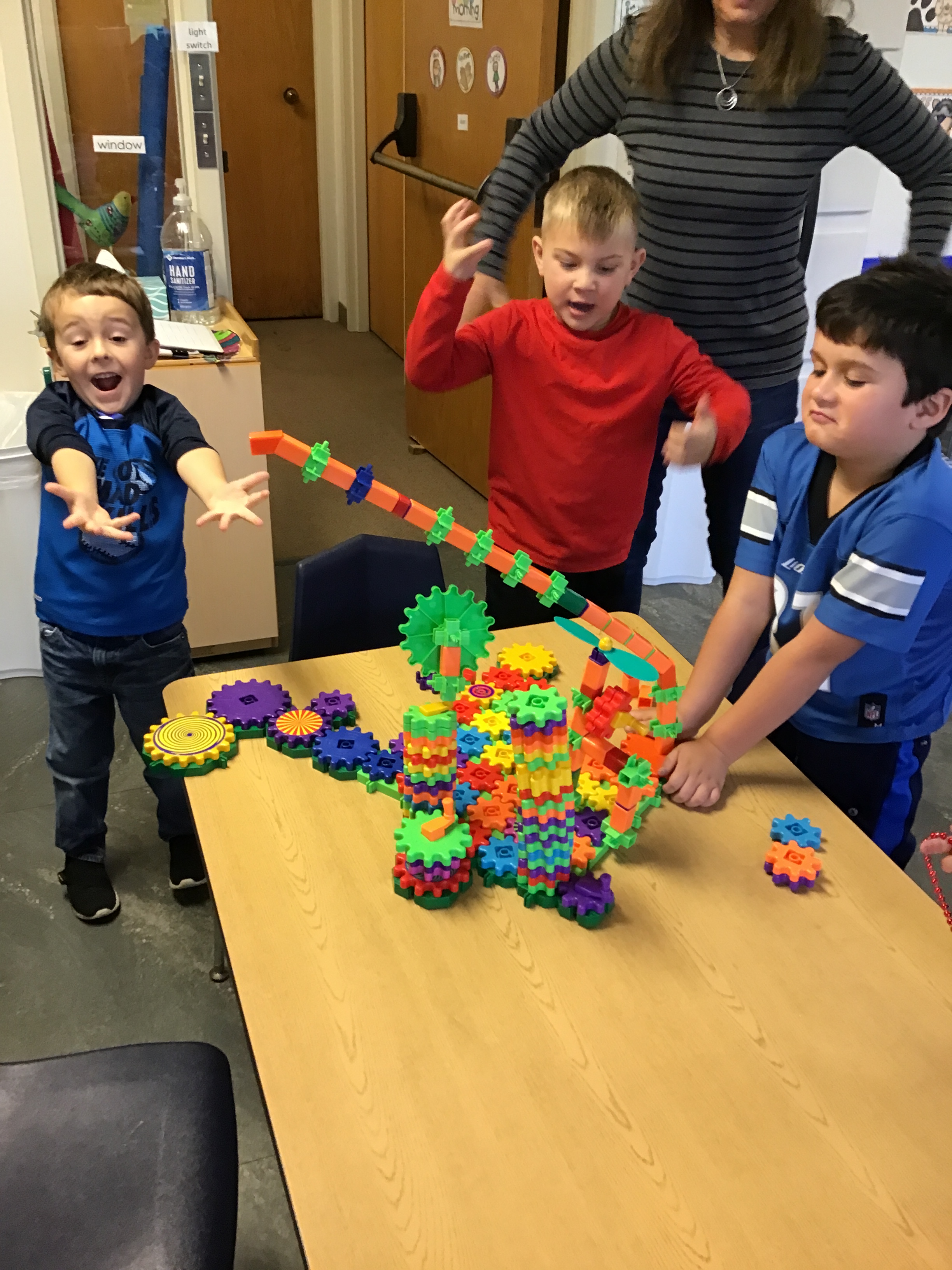 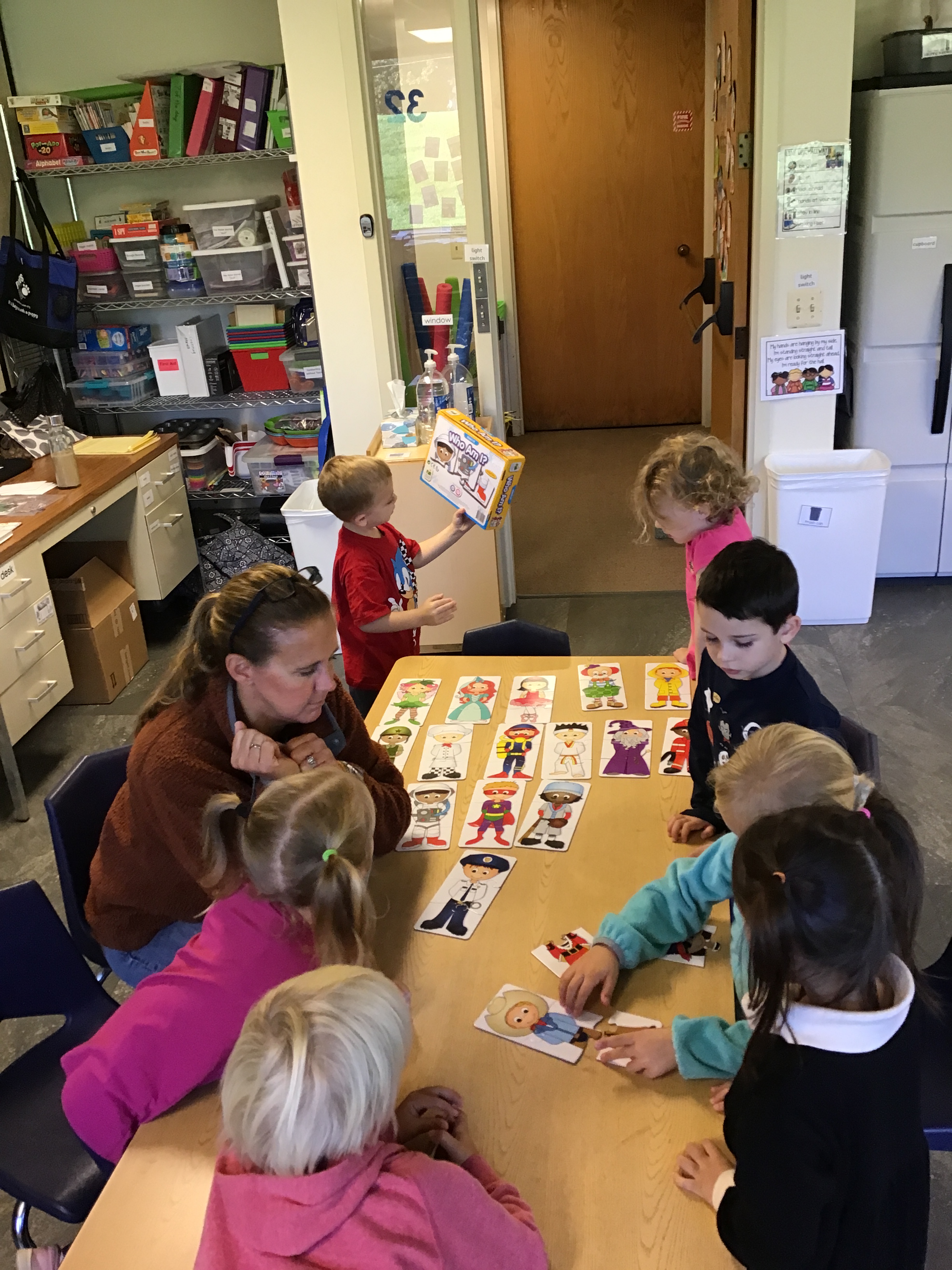 Program Descriptions3’s Program:  Children must be 3 years old by Dec. 1, 2024.  Ratios are 1 teacher for every 6-7 children.  Team teaching maximizes learning and growth opportunities in a shared space environment.                                                 4’s Program:  Children must be 4 years old by Dec. 1, 2024.  Ratios are 1 teacher for every 8-9 children. Team teaching maximizes learning and growth opportunities in a shared space environment.                                                5’s Program:  Children must be 5 years old by Dec. 1, 2024.  Ratios are 1 teacher and 1 aide for approximately 18 children.  This is a self-contained classroom focused on Kindergarten readiness skills with an integrated play-based component.